Podmínky pro zpracování projektové dokumentace:Projektová dokumentace bude zpracována ve stupni pro společné územní a stavební řízení a následně projektová dokumentace pro provádění stavby. Bude zajištěna kompletní inženýrská činnost, zahrnující např. projednání projektové dokumentace s dotčenými orgány a účastníky řízení, kdy výsledkem musí být bezrozporná kladná stanoviska k navrženému projektovému řešení. V rámci této veřejné zakázky si musí dodavatel zajistit veškeré nutné průzkumy, veškeré posudky, studie a měření (např. hluková studie atd.) nutné pro získání pravomocného společného územního a stavebního povolení a zahrnout je do celkové nabídkové ceny. Projektová dokumentace tak bude obsahovat kompletní dokladovou část odpovídající danému stupni PD, obsahující veškerá vyjádření a rozhodnutí příslušných orgánů a organizací pověřených výkonem státní správy a ostatních účastníků správních řízení, včetně správců inženýrských sítí (tras technické infrastruktury). Součástí předmětu díla jsou i práce nespecifikované v zadávací dokumentaci, které však jsou k řádnému provedení díla nezbytné a o kterých dodavatel vzhledem ke své kvalifikaci a zkušenostem měl, nebo mohl vědět. Projektová dokumentace bude zpracována v souladu s platnými normami (§ 4 zákona č. 22/1997 Sb., o technických požadavcích na výrobky a o změně a doplnění některých zákonů, v pozdějším znění), stavebním zákonem č. 183/2006 Sb., o územním plánování a stavebním řádu a příslušnými vyhláškami.Projektová dokumentace pro vydání společného územního a stavebního povolení bude odevzdána v pěti tištěných vyhotoveních a 1x elektronicky na USB flash discu či jiném datovém nosiči - textová část je požadována ve formátu MS Word, výkresové části jsou požadovány ve formátu DWG, PDF.Dokumentace pro provádění stavby (DPS) bude odevzdána ve čtyřech tištěných vyhotoveních a 1x elektronicky na USB flash discu či jiném datovém nosiči - textová část je požadována ve formátu MS Word, výkresové části jsou požadovány ve formátu DWG, PDF, rozpočet včetně výkazu výměr je požadován ve formátu XLS a PDF. Součástí projektové dokumentace pro provádění stavby bude i komplexní položkový rozpočet. DPS bude obsahovat všechny náležitosti potřebné pro realizaci stavby. Součástí projektové dokumentace pro realizaci stavby bude položkový rozpočet a výkaz výměr v editovatelné podobě, v souladu s prováděcími předpisy. Paré č. 1 a 2 bude obsahovat oceněný soupis stavebních prací, dodávek a služeb s výkazem výměr.Specifikace materiálů: Běžný certifikovaný standard používaný na českém trhu - specifikován v projektové dokumentaci.Projektová dokumentace bude provedena v rozsahu podle zadávací dokumentace zakázky: - specifikace prací a zadávacích podkladů, Zhotovitel se zavazuje pro objednatele zhotovit projektovou dokumentaci svým jménem a na vlastní odpovědnost v termínu, rozsahu a za podmínek sjednaných ve smlouvě o dílo, ve věcném rozsahu vymezeném výše uvedenou zadávací dokumentací tak, aby byla způsobilá k využití k předpokládanému účelu vymezenému touto smlouvou. Objednatel se zavazuje řádně provedenou projektovou dokumentaci zpracovanou v souladu se smlouvou převzít a zaplatit cenu ve výši, způsobem a za podmínek uvedených ve smlouvě o dílo. Součástí předmětu díla je veškerá činnost zhotovitele nezbytná k provádění předmětu smlouvy a ke zdárnému a kompletnímu dokončení projektové dokumentace (např. zajišťování dokladů, projednání s dotčenými orgány veřejné správy, organizacemi a účastníky řízení, dodržení podmínek jejich vyjádření apod.). Objednatel vzhledem ke svým finančním možnostem nebo na základě skutečností dodatečně zjištěných v průběhu prací je oprávněn upřesnit rozsah a způsob provedení prací. Bude-li změna rozsahu předmětu smlouvy spočívat v jeho rozšíření či má-li dojít k posunu termínů dílčích částí, musí být taková změna smluvně ošetřena v písemném dodatku smlouvy o dílo. Zhotoviteli nenáleží finanční či jiné odškodnění za vynaložené náklady vzniklé členěním nebo zúžením rozsahu předmětu smlouvy. V Pardubicích 20. 8. 2019Ing. Bc. Alena Chuchlíková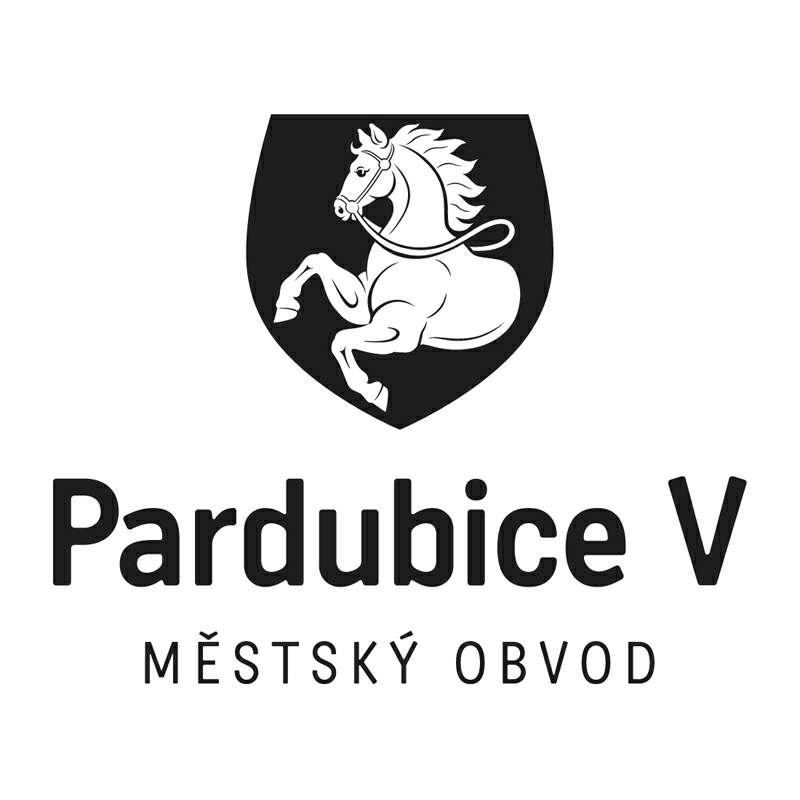 *S00BP01WJLAL**S00BP01WJLAL**S00BP01WJLAL*Statutární město PardubiceStatutární město PardubiceStatutární město PardubiceStatutární město PardubiceStatutární město PardubiceStatutární město PardubiceMěstský obvod Pardubice VMěstský obvod Pardubice VMěstský obvod Pardubice VMěstský obvod Pardubice VMěstský obvod Pardubice VMěstský obvod Pardubice VObjednatel:Objednatel:Objednatel:Objednatel:Objednatel:Objednatel:Objednatel:Dodavatel:Dodavatel:Dodavatel:Dodavatel:Statutární město PardubiceStatutární město PardubiceStatutární město PardubiceStatutární město PardubiceStatutární město PardubiceStatutární město PardubiceStatutární město PardubiceVECTURA Pardubice s.r.o.VECTURA Pardubice s.r.o.VECTURA Pardubice s.r.o.VECTURA Pardubice s.r.o.Městský obvod Pardubice VMěstský obvod Pardubice VMěstský obvod Pardubice VMěstský obvod Pardubice VMěstský obvod Pardubice VMěstský obvod Pardubice VMěstský obvod Pardubice V17. listopadu 23317. listopadu 23317. listopadu 23317. listopadu 233Češkova 22Češkova 22Češkova 22Češkova 22Češkova 22Češkova 22Češkova 2253002 Pardubice53002 Pardubice53002 Pardubice53002 Pardubice53002 Pardubice53002 Pardubice53002 Pardubice53002 Pardubice53002 Pardubice53002 Pardubice53002 PardubiceIČO: 03020223IČO: 03020223IČO: 03020223IČO: 03020223IČO: 00274046IČO: 00274046IČO: 00274046IČO: 00274046IČO: 00274046IČO: 00274046IČO: 00274046DIČ: CZ03020223DIČ: CZ03020223DIČ: CZ03020223DIČ: CZ03020223Číslo účtu: 181568024/0300 ČSOB PardubiceČíslo účtu: 181568024/0300 ČSOB PardubiceČíslo účtu: 181568024/0300 ČSOB PardubiceČíslo účtu: 181568024/0300 ČSOB PardubiceČíslo účtu: 181568024/0300 ČSOB PardubiceČíslo účtu: 181568024/0300 ČSOB PardubiceČíslo účtu: 181568024/0300 ČSOB PardubiceOBJEDNÁVKA č: OBJ_UMO5/00177/19OBJEDNÁVKA č: OBJ_UMO5/00177/19OBJEDNÁVKA č: OBJ_UMO5/00177/19OBJEDNÁVKA č: OBJ_UMO5/00177/19OBJEDNÁVKA č: OBJ_UMO5/00177/19OBJEDNÁVKA č: OBJ_UMO5/00177/19OBJEDNÁVKA č: OBJ_UMO5/00177/19OBJEDNÁVKA č: OBJ_UMO5/00177/19OBJEDNÁVKA č: OBJ_UMO5/00177/19OBJEDNÁVKA č: OBJ_UMO5/00177/19OBJEDNÁVKA č: OBJ_UMO5/00177/19Objednáváme u vás:Objednáváme u vás:Objednáváme u vás:Objednáváme u vás:Objednáváme u vás:Objednáváme u vás:Objednáváme u vás:Objednáváme u vás:Objednáváme u vás:Objednáváme u vás:Objednáváme u vás:PočetPočetPředmětPředmětPředmětPředmětPředmětPředmětPředmětCena bez DPHCena s DPH11Projektová dokumentace - Dětské hřiště K Vinici (DPS)Projektová dokumentace - Dětské hřiště K Vinici (DPS)Projektová dokumentace - Dětské hřiště K Vinici (DPS)Projektová dokumentace - Dětské hřiště K Vinici (DPS)Projektová dokumentace - Dětské hřiště K Vinici (DPS)Projektová dokumentace - Dětské hřiště K Vinici (DPS)Projektová dokumentace - Dětské hřiště K Vinici (DPS) 84 000,00 101 640,00Celkem KčCelkem KčCelkem KčCelkem KčCelkem KčCelkem KčCelkem KčCelkem KčCelkem Kč 101 640,00Dodání:Dodání:Dodání:15. 11. 201915. 11. 201915. 11. 201915. 11. 201915. 11. 201915. 11. 201915. 11. 201915. 11. 2019Poznámka:Poznámka:Poznámka:Akceptací této objednávky dodavatel souhlasí s tím, že když v okamžiku uskutečnění zdanitelného plnění nebo poskytnutí úplaty za toto plnění bude o dodavateli zveřejněna způsobem umožňujícím dálkový přístup skutečnost, že je nespolehlivým plátcem ve smyslu §106a zákona č. 235/2004 Sb., o dani z přidané hodnoty, ve zn. pozd. předpisu, bude dodavateli uhrazena dle §109 a §109a zákona o dani z přidané hodnoty pouze částka bez DPH, a DPH bude odvedena místně příslušnému správci dani dodavatele.
Pokud objednatel zjistí, že zhotovitel je ke dni uskutečnění zdanitelného plnění nespolehlivým plátcem, zaplatí dodavateli pouze základ daně a DPH odvede místně příslušnému správci daně zhotovitele.Akceptací této objednávky dodavatel souhlasí s tím, že když v okamžiku uskutečnění zdanitelného plnění nebo poskytnutí úplaty za toto plnění bude o dodavateli zveřejněna způsobem umožňujícím dálkový přístup skutečnost, že je nespolehlivým plátcem ve smyslu §106a zákona č. 235/2004 Sb., o dani z přidané hodnoty, ve zn. pozd. předpisu, bude dodavateli uhrazena dle §109 a §109a zákona o dani z přidané hodnoty pouze částka bez DPH, a DPH bude odvedena místně příslušnému správci dani dodavatele.
Pokud objednatel zjistí, že zhotovitel je ke dni uskutečnění zdanitelného plnění nespolehlivým plátcem, zaplatí dodavateli pouze základ daně a DPH odvede místně příslušnému správci daně zhotovitele.Akceptací této objednávky dodavatel souhlasí s tím, že když v okamžiku uskutečnění zdanitelného plnění nebo poskytnutí úplaty za toto plnění bude o dodavateli zveřejněna způsobem umožňujícím dálkový přístup skutečnost, že je nespolehlivým plátcem ve smyslu §106a zákona č. 235/2004 Sb., o dani z přidané hodnoty, ve zn. pozd. předpisu, bude dodavateli uhrazena dle §109 a §109a zákona o dani z přidané hodnoty pouze částka bez DPH, a DPH bude odvedena místně příslušnému správci dani dodavatele.
Pokud objednatel zjistí, že zhotovitel je ke dni uskutečnění zdanitelného plnění nespolehlivým plátcem, zaplatí dodavateli pouze základ daně a DPH odvede místně příslušnému správci daně zhotovitele.Akceptací této objednávky dodavatel souhlasí s tím, že když v okamžiku uskutečnění zdanitelného plnění nebo poskytnutí úplaty za toto plnění bude o dodavateli zveřejněna způsobem umožňujícím dálkový přístup skutečnost, že je nespolehlivým plátcem ve smyslu §106a zákona č. 235/2004 Sb., o dani z přidané hodnoty, ve zn. pozd. předpisu, bude dodavateli uhrazena dle §109 a §109a zákona o dani z přidané hodnoty pouze částka bez DPH, a DPH bude odvedena místně příslušnému správci dani dodavatele.
Pokud objednatel zjistí, že zhotovitel je ke dni uskutečnění zdanitelného plnění nespolehlivým plátcem, zaplatí dodavateli pouze základ daně a DPH odvede místně příslušnému správci daně zhotovitele.Akceptací této objednávky dodavatel souhlasí s tím, že když v okamžiku uskutečnění zdanitelného plnění nebo poskytnutí úplaty za toto plnění bude o dodavateli zveřejněna způsobem umožňujícím dálkový přístup skutečnost, že je nespolehlivým plátcem ve smyslu §106a zákona č. 235/2004 Sb., o dani z přidané hodnoty, ve zn. pozd. předpisu, bude dodavateli uhrazena dle §109 a §109a zákona o dani z přidané hodnoty pouze částka bez DPH, a DPH bude odvedena místně příslušnému správci dani dodavatele.
Pokud objednatel zjistí, že zhotovitel je ke dni uskutečnění zdanitelného plnění nespolehlivým plátcem, zaplatí dodavateli pouze základ daně a DPH odvede místně příslušnému správci daně zhotovitele.Akceptací této objednávky dodavatel souhlasí s tím, že když v okamžiku uskutečnění zdanitelného plnění nebo poskytnutí úplaty za toto plnění bude o dodavateli zveřejněna způsobem umožňujícím dálkový přístup skutečnost, že je nespolehlivým plátcem ve smyslu §106a zákona č. 235/2004 Sb., o dani z přidané hodnoty, ve zn. pozd. předpisu, bude dodavateli uhrazena dle §109 a §109a zákona o dani z přidané hodnoty pouze částka bez DPH, a DPH bude odvedena místně příslušnému správci dani dodavatele.
Pokud objednatel zjistí, že zhotovitel je ke dni uskutečnění zdanitelného plnění nespolehlivým plátcem, zaplatí dodavateli pouze základ daně a DPH odvede místně příslušnému správci daně zhotovitele.Akceptací této objednávky dodavatel souhlasí s tím, že když v okamžiku uskutečnění zdanitelného plnění nebo poskytnutí úplaty za toto plnění bude o dodavateli zveřejněna způsobem umožňujícím dálkový přístup skutečnost, že je nespolehlivým plátcem ve smyslu §106a zákona č. 235/2004 Sb., o dani z přidané hodnoty, ve zn. pozd. předpisu, bude dodavateli uhrazena dle §109 a §109a zákona o dani z přidané hodnoty pouze částka bez DPH, a DPH bude odvedena místně příslušnému správci dani dodavatele.
Pokud objednatel zjistí, že zhotovitel je ke dni uskutečnění zdanitelného plnění nespolehlivým plátcem, zaplatí dodavateli pouze základ daně a DPH odvede místně příslušnému správci daně zhotovitele.Akceptací této objednávky dodavatel souhlasí s tím, že když v okamžiku uskutečnění zdanitelného plnění nebo poskytnutí úplaty za toto plnění bude o dodavateli zveřejněna způsobem umožňujícím dálkový přístup skutečnost, že je nespolehlivým plátcem ve smyslu §106a zákona č. 235/2004 Sb., o dani z přidané hodnoty, ve zn. pozd. předpisu, bude dodavateli uhrazena dle §109 a §109a zákona o dani z přidané hodnoty pouze částka bez DPH, a DPH bude odvedena místně příslušnému správci dani dodavatele.
Pokud objednatel zjistí, že zhotovitel je ke dni uskutečnění zdanitelného plnění nespolehlivým plátcem, zaplatí dodavateli pouze základ daně a DPH odvede místně příslušnému správci daně zhotovitele.V Pardubicích dne:V Pardubicích dne:V Pardubicích dne:V Pardubicích dne:20.08.201920.08.201920.08.201920.08.201920.08.201920.08.201920.08.2019Správce rozpočtu: Ing. Marcela KotykováSprávce rozpočtu: Ing. Marcela KotykováSprávce rozpočtu: Ing. Marcela KotykováSprávce rozpočtu: Ing. Marcela KotykováSprávce rozpočtu: Ing. Marcela KotykováSprávce rozpočtu: Ing. Marcela KotykováPříkazce operace: Ing. Bc. Alena ChuchlíkováPříkazce operace: Ing. Bc. Alena ChuchlíkováPříkazce operace: Ing. Bc. Alena ChuchlíkováPříkazce operace: Ing. Bc. Alena ChuchlíkováPříkazce operace: Ing. Bc. Alena ChuchlíkováVyřizuje:Vyřizuje:Vyřizuje:Vyřizuje:Vyřizuje:Vyřizuje:Vyřizuje:Vyřizuje:Vyřizuje:Vyřizuje:Vyřizuje:Chuchlíková Alena Ing. Bc.Chuchlíková Alena Ing. Bc.Chuchlíková Alena Ing. Bc.Chuchlíková Alena Ing. Bc.Chuchlíková Alena Ing. Bc.Chuchlíková Alena Ing. Bc.Chuchlíková Alena Ing. Bc.Chuchlíková Alena Ing. Bc.Chuchlíková Alena Ing. Bc.Chuchlíková Alena Ing. Bc.Chuchlíková Alena Ing. Bc.Telefon: +420 466 301 274 | Email: alena.chuchlikova@umo5.mmp.czTelefon: +420 466 301 274 | Email: alena.chuchlikova@umo5.mmp.czTelefon: +420 466 301 274 | Email: alena.chuchlikova@umo5.mmp.czTelefon: +420 466 301 274 | Email: alena.chuchlikova@umo5.mmp.czTelefon: +420 466 301 274 | Email: alena.chuchlikova@umo5.mmp.czTelefon: +420 466 301 274 | Email: alena.chuchlikova@umo5.mmp.czTelefon: +420 466 301 274 | Email: alena.chuchlikova@umo5.mmp.czTelefon: +420 466 301 274 | Email: alena.chuchlikova@umo5.mmp.czTelefon: +420 466 301 274 | Email: alena.chuchlikova@umo5.mmp.czTelefon: +420 466 301 274 | Email: alena.chuchlikova@umo5.mmp.czTelefon: +420 466 301 274 | Email: alena.chuchlikova@umo5.mmp.czDodavatel svým podpisem stvrzuje akceptaci objednávky, včetně výše uvedených podmínek.Dodavatel svým podpisem stvrzuje akceptaci objednávky, včetně výše uvedených podmínek.Dodavatel svým podpisem stvrzuje akceptaci objednávky, včetně výše uvedených podmínek.Dodavatel svým podpisem stvrzuje akceptaci objednávky, včetně výše uvedených podmínek.Dodavatel svým podpisem stvrzuje akceptaci objednávky, včetně výše uvedených podmínek.Dodavatel svým podpisem stvrzuje akceptaci objednávky, včetně výše uvedených podmínek.Dodavatel svým podpisem stvrzuje akceptaci objednávky, včetně výše uvedených podmínek.Dodavatel svým podpisem stvrzuje akceptaci objednávky, včetně výše uvedených podmínek.Dodavatel svým podpisem stvrzuje akceptaci objednávky, včetně výše uvedených podmínek.Dodavatel svým podpisem stvrzuje akceptaci objednávky, včetně výše uvedených podmínek.Dodavatel svým podpisem stvrzuje akceptaci objednávky, včetně výše uvedených podmínek.